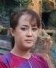 LENA BT ABDULLAH-------------------------------------------------------------------------------- Kencana Country Home, Batu 7, Ijok, Bestari Jaya,45620, Selangor, MalaysiaMobile (+6010)2503359/Home (+603)32791346 | Email: kategarfield2003@yahoo.co.ukCAREER SUMMARYA Data Analyst with 11 years data entry/data verification experience with a multinational organization specifically in the Engineering Sector.  In addition, acquired an approximately  6 years of office administrative duties handling general office administrative works which included typing, filing and other office administrative dutiesA self starter who works with minimum supervision. A reliable employee who is able to review Standard Operating Procedures (SOPs) and seek verification. Able to work under pressure and tight deadlines, processing large volumes of data while ensuring speed and accuracy.  An individual with a high proficiency in spoken and written English.  Acquired proficiency in handling in-house database systems and Microsoft office tools specifically Word and Excel. Able to handle multiple applications at any one time.  Apart from being an efficient data analyst, I am also able to translate, proofread and edit manuscripts written in English. I am also able to retype handwritten manuscripts in English.EMPLOYMENT HISTORYHave done translations and editing for Proscript Consulting translating phone apps.Freelance translator since November, 2008.Translated for Saba Islamic Media. Signs Of The Creator for TV Al Hijrah. I have translated more than 18 videos (soft copy scripts provided) by Harun Yahya from English to Malay.Latest translation job: a series of books on comparative religion by Sheikh Ahmed Hossein Deedat. I am also able to translate from Malay to English.I am able to translate approximately 6,000 to 8,000 words a day.COCA COLA (M) SDN. BHD.                                            1st March, 2010 – 31st May 2010               Data Entry ClerkInput data into in-house system.LAFARGE ASIA SDN. BHD.			                    19th Aug 2009 – 31st Dec 2009(French-based concrete production company)Filing clerk (Temporary)Transferring documents from ring files to paper files, labeling them and boxing them to be stored away. Producing a list of the said files for reference.Ensuring the files taken, are put back the way they were taken.Helping out with general administrative duties.Standing in for the receptionist.IHS DATA CONVERSION (M) SDN BHD	June 1998–June 2009(US-based multinational Company providing Critical Technical Information and Solutions to in the Energy and Engineering Sector)Data analyst (Data Entry Specialist)	Process, research and maintain key elements of Technical Publications (Engineering Sector) content within the IHS system following IHS workflow and processes.Extract critical data from source documents and input into the IHS systemLiaise with US counterpart to verify/clarify data and handle discrepancies/enquiries pertaining to relevant dataEnsure accurate publication pricing by monitoring daily foreign rate of exchange (Japanese currency)Input data using multiple systems including TERA TERM PRO, MULTI EDIT and EXCELAJK ENTERTAINMENT & CONSULTANCY 	July 1996 – May 1998	(Local Events Management Company)Administrative Clerk	Prepare billing to clientsHandling incoming callsUndertake credit control duties including making follow-up calls to customers for prompt paymentsFiling dutiesKOMTEL SDN BHD	May 1995 – May 1996	(Local Telecommunications Company)Paging operator		Handling incoming paging requests from clientsEnsure paging requests are transmitted promptly and accuratelySONY AUDIO (M) SDN BHD	1994 – 1995(Japanese based Audio manufacturer)	Production operatorAssembling of PCB componentsPRECICO SDN BHD	1993 – 1994(Local based Manufacturer in Plastic Injection Moulding System)Administrative ClerkInput production data into the Company in-house computer systemPrepare billings to clientsCONNER PERIPHERALS (M) SDN BHD	1992 - 1993(US based Disk Drive manufacturing Company)Production operatorAssembling of Computer Disk DrivesKENCHANA EMAS SDN BHD	1979 – 1992(Local Used Car Dealer)Administrative ClerkInput data into in-house computer systemUndertake document typing and filingPreparing billing for repairs carried out on carsEDUCATIONMalaysian Certificate of Education (MCE)		-	1978Lower Certificate of Education (LCE)		-	1976OTHER CERTIFICATIONNational Institute of Translation, Malaysia (2010) – TranslationNational Institute of Translation, Malaysia (2011) – EditingPERSONAL DETAILSDate of Birth	: 	30th July 1961Gender	:	FemaleMarital Status	:	Divorced with 2 childrenLanguages Spoken	:	English, Bahasa , HokkienLanguages Written     :	English, Bahasa MalaysiaComputer Knowledge	:	Microsoft Office, TERRA TERM PRO, MULTI EDITInterests	:	Reading, Creative Writing, Proofreading, Editing, Translation (From English to Malay and vice versa). Manuscripts written in English and Malay are my specialty. Any subject except legal, finance and economy. Transcribing is also one of my abilities.My rate per word: USD0.05.******Sample translation 1 (taken from local council website – news article)*****Sample Translation 2PERISHED NATIONS II (Orginal)BANGSA TERMUSNAH II (Translated)THE PEOPLE OF SABA AND THE ARIM FLOODKAUM SABA DAN BANJIR ARIMSaba, built in southern Arabia in the 11th century BC, was a great civilization. Saba, yang di bina di selatan Saudi pada abad ke-11 BC, adalah sebuah tamaddun hebat.The Qur’an relates the story of the Queen of Saba and the Prophet Sulayman in considerable detail.Qur’an menceritakan secara terperinci kisah Permaisuri Saba dan Nabi Sulayman.However, there is another story in the Qur’an regarding this people, who appear before us in a violent act of destruction.Namun, ada sebuah cerita dalam Qur’an tentang kaum ini, yang muncul depan mata kita dalam satu babak pemusnahan yang ganas.The oldest texts to refer to the People of Saba are the annual war chronicles from the time of the Assyrian King Sargon II. According to these inscriptions, Sargon mentions Saba as one of the states that pays tribute to him. This record is the oldest text giving firm information about the state of Saba.Teks yang tertua yang merujuk kepada kaum Saba adalah riwayat perang tahunan dari masa Raja Assyrian, Sargon ke-2. Menurut tulisan ini, Sargon ada menyebut Saba sebagai salah satu negeri yang membayar ufti kepada nya. Rekod ini adalah yang tertua memberi  maklumat mengenai negeri Saba.Ancient texts that speak of the people of Saba say that like the Phoenicians they were a state that engaged in wide commercial activities, and that some of the most important trade routes in northern Arabia were in their hands.Teks tertua yang menceritakan tentang kaum Saba mengatakan bahawa seperti kaum Phoenicia, mereka adalah sebuah negari yang aktif dalam kegiatan komersil, dan beberapa jalan perdagangan adalah di bawah kaum Saba. The Sabaeans were known in history as a civilized people. The inscriptions of the Sabaean rulers frequently speak of “restoring,” “endowing,” and “building.” Kaum Saba di kenali dalam sejarah sebagai kaum beradab. Prasasti pemerintahan Saba sering menyebut tentang “pemulihan”, “mengurniakan”, dan “membina”.The Ma’rib Dam, the ruins of which have survived down to the present day, is a major indication of Sabaean technology. Thanks to that dam, a bright green world was built in the middle of the desert.Empangan Ma’rib, di mana runtuhan nya kekal sehingga ke hari ini, adalah salah satu tanda teknologi Saba.The capital, that benefited from the dam, was Ma’rib, which had grown wealthy because of its many geographical advantages. Kota nya, yang mendapat manfaat dari empangan ini, Ma’rib, yang membangun kaya di sebabkan kelebihan geografi nya.The capital stood close by the Adhanah River. The Sabaeans made use of this and built a dam here as they were constructing their civilization and began irrigating the area. Agriculture prospered, and they were thus able to enjoy high levels of well-being.Ibukota nya berdekatan dengan Sungai Adhanah. Kaum Saba memanfaatkan ini dan membina empangan seiring dengan pembinaan tamaddun mereka dan mula kawasan tersebut. Pertanian menjadi makmur, dan mereka dapat menikmati kesejahteraan.The capital Ma’rib was one of the most beautiful cities of the time. The Greek writer Pliny who travelled in the area and had great praise for this land, spoke in his works of the way it was all so verdant.Kota Ma’rib adalah salah satu daripada kota terindah pada masa itu. Penulis Yunani, Pliny yang mengembara di kawasan itu dan memuji negeri ini, menyatakan dalam tulisan nya bagaimana tanah itu subur menghijau.The dam at Ma’rib was 16 metres high, 60 metres wide and 620 metres long. Calculations have shown that two wide plains on both sides of the city could be watered by means of it. Empangan di Ma’rib 16 meter tinggi, 60 meter lebar dan 620 meter panjang. Pengiraan menunjukkan bahawa dua dataran luas di kedua-dua belah kota itu boleh di airkan dengan cara itu. These two plains are sometimes described on Sabaean inscriptions as “Marib and the twin plains.” The expression “two gardens to the right and to the left” in the Qur’an in all probability refers to the impressive vineyards and gardens in these two valleys. Thanks to the dam and its watering facilities, the region became famous as the best irrigated and most fertile in Yemen.Kedua dataran ini kadangkala di gambarkan dalam prasasti Saba sebagai “Marib dan Dataran Kembar Nya”. Ekspresi “dua taman ke sebelah kiri dan kanan” dalam Qur’an berkemungkinan besar merujuk kepada kebun-kebun anggur dan taman di kedua-dua lembah. Berkat empangan  dan kemudahan pengairan nya, daerah ini menjadi terkenal sebagai pengairan terbaik dan yang paling subur di Yemen. ****Sample translation 3**Sample transcriptionYouTube: Women Who Kill – Brigitte HarrisFather's Castration and Murder. Women who Kill - Brigitte Harris00:00Arthur Aidala, attorney:She really got no love in her life.00:06Eventually she managed to escape her troubled past.00:09 Brigitte:I felt okay. Maybe I can be normal.00:12But the scars remain. 00:13Arthur Aidala, attorney:She needed help, she needed real help.00:15Brigitte:I was so angry all the time. 00:18And in July of 2007, her anger boiled over into an unspeakable crime.00:23Maria Luisa Tucker, journalist: The case which is so immediately shocking.00:27And not as shocking as the horrible secret that explained it all.00:32George Tsourakis, juror:And his penis had been removed. That’s not something you really expected here.(Intro)00:51July, 28th 2007. It was a little after one o’clock on Saturday afternoon, the call came in to New York’s busy 911 Centre. 01:00Caller:Somebody’s bleeding to death at 436 Beach 69th Street. Please send an ambulance over.01:04Dispatcher:Which borough, ma’am?01:05Caller:Queens.01:06The 911 dispatch sent officers to the apartment and then got back to the mysterious woman on the phone. 01:14Dispatcher:Okay, could you come and open the door for the police?01:15Caller:It’s open.01:17Dispatcher:Do you see them out there?01:18Caller:No, I’m not there.01:20Dispatcher:Well, someone called for the police at 436…01:22Caller:I did.01:24Dispatcher:Well, that’s where the police are now.01:25Caller:Someone’s there.01:26Dispatcher:Okay, who’s there?01:27Caller:The person is there.01:28Dispatcher:Who’s there?01:29Caller:His name is Eric.01:32Dispatcher:And, who is Eric? Your father? Who is Eric?01:34Caller:Yeah.01:36Then the caller had a question of her own.01:38Caller:Is he alive?01:39Dispatcher:Is who alive?01:42Caller:Eric.01:43Dispatcher:I don’t know. What happened to Eric?01:45Caller:Alright. Forget it. 01:46Dispatcher:What happened to Eric?01:49The line went dead. Within minutes, police arrived at the apartment door. 01:54Kate Charlesworth, journalist:The door was standing wide open. There’s no one around, they go up the stairs to this apartment, and they find this man, bound and gagged on the floor.02:04He was dead. The cops at the scene requested back-up. 02:08Officer:We’ve got a homicide over here.**Bahasa Malaysia (original)English (translated)Lawatan rombongan Majlis Tindakan Pelancongan Negeri Pahang ke Tasik Kenyir[Imej]Tujuan lawatan mereka adalah untuk melihat pembangunan di Tasik Kenyir dan mempelajari pengalaman KETENGAH, terutamanya berkaitan dengan pengurusan Santuari Kelah bagi dijadikan panduan dalam projek Santuari Kelah di Sungai Tahan.Rombongan tersebut seramai 32 orang diketuai oleh Encik Ishak bin Mokhtar, Timbalan Pengurus Besar Perbadanan Kemajuan Bukit Fraser. Ketibaan mereka di pejabat cawangan KETENGAH, Pengkalan Gawi pada 16 Feb jam 3.30 petang disambut oleh Pengurus Perancangan Strategik, Encik Mukhtar bin Che Ali yang kemudiannya menyampaikan taklimat pembangunan Tasik Kenyir.[Imej]Antara peserta rombongan ialah dari Pejabat Exco Pelancongan Pahang, Majlis Perbandaran Pahang, UPEN, Perhilitan Taman Negara, Perbadanan Kemajuan Bukit Fraser, MTPNP dan NGO. Exco Pelancongan Pahang, YB Dato’ Shafik Fauzan bin Sharif yang dijadualkan mengetuai rombongan ini tidak dapat untuk turut serta kerana hal yang tidak dapat dielakkan.Rombongan bertolak ke Petang Island Resort pada pukul 5.30 petang diiringi oleh pegawai KETENGAH, Encik Zukaimi bin Ahmad, dan bermalam di sana. Di sebelah malam ahli rombongan berpeluang menjalankan aktiviti memancing. Keesokan harinya mereka dibawa melawat Santuari Kelah di Sungai Petang dan sebelum balik ke Pengkalan Gawi mereka sempat singgah di Taman Herba di Pulau Sah Kecil.A visit by the Pahang State Tourism Action Council to Tasik KenyirA Pahang tourism entourage made up of various departments and agencies visited Tasik Kenyir in 16 and 17 February 2009.[Image]The purpose of their visit is to see for themselves the development in Tasik Kenyir and to learn from KETENGAH’s experience, especially the management of the Kelah Sanctuary to be used as a guide in the Kelah Sanctuary Project in Sungai Tahan.The entourage which is made up of 32 people led by Encik Ishak bin Mokhtar, Deputy General Manager of the Fraser Hill Development Corporation. Their arrival at the KETENGAH branch office of Pengkalan Gawi on 16 February at 3.30pm was greeted by Manager of Strategic Planning, Encik Mukhtar bin Che Ali who then briefed them on the Tasik Kenyir development.[Image]Among the members of the entourage were from the Pahang Tourism Exco Office, Pahang Municipal Council, UPEN, Department of Wildlife and National Parks, Fraser Hill Development Corporation, MTPNP and NGOs. Pahang Tourism Exco, YB Dato’ Shafik Fauzan bin Sharif who was scheduled to lead the entourage couldn’t make it due to unforeseen circumstances.The entourage left for the Petang Island Resort at 5.30pm accompanied by a KETENGAH officer, Encik Zukaimi bin Ahmad, and stayed the night there. In the evening, the entourage had an opportunity to do some night fishing. The next day they visited the Kelah Sanctuary at Sungai Petang and before leaving for Pengkalan Gawi, they managed to make a stop-over at the Herb Garden at Little Sah Island.  // Total English Words :NONETHE DIGESTIVE SYSTEM: THE MILL IN OUR BODIES (Original)SISTEM PENCERNAAN: KILANG DALAM TUBUH KAMI (Translated)Presenter:Penyampai:What you are looking at is perhaps the most complex mill in the world.Apa yang anda lihat mungkin adalah kilang paling kompleks di dunia.Just one look is enough to tell that the most advanced levels of chemical, mechanical, and electrical engineering would be needed to make such a machine.Hanya sekali pandang sudah cukup untuk mengatakan bahawa tahap paling maju kimia, mekanik, dan teknik elektrik akan diperlukan untuk membuat mesin tersebut.There is no doubt that someone seeing such a machine would wonder about the manufacturing company and the people employed by it, and would seek to obtain information about them.Tidak ada keraguan bahawa sesiapa yang melihat mesin tersebut akan tertanya-tanya tentang syarikat pembuatan dan orang-orang digajikan oleh syarikat itu, dan akan berusaha untuk mendapatkan maklumat tentang mereka.You may never actually see it, but this giant machine, with its flawless system, has been around on Earth for hundreds of millions of years.Anda mungkin tidak pernah melihatnya, tapi mesin raksasa ini, dengan sistem sempurna nya, telah berada di Bumi selama ratusan juta tahun.We each have one of these machines inside us.Kita masing-masing mempunyai salah satu mesin ini di dalam diri kita.This machine, the digestive system made up by organs that begin with our mouths and extend to our intestines, has been created with no earlier model to work from.Mesin ini, sistem pencernaan yang terdiri dari organ-organ yang bermula dengan mulut kita dan di perluaskan ke usus kita, telah diciptakan tanpa model awal untuk di rujuk.Anyone possessed of reason and conscience will see the perfect features in this machine in the body, and the flawless planning in its details. He or she will realize that such a complex structure must have a Creator.Siapapun memiliki akal dan hati nurani akan melihat ciri-ciri yang sempurna dalam mesin ini di dalam tubuh, dan perancangan sempurna dalam butiran. Dia atau dia akan menyedari bahawa struktur kompleks seperti itu mesti mempunyai Pencipta.Let us now have a closer look at this machine in our bodies.Sekarang mari kita lihat dengan lebih dekat lagi mesin ini dalam tubuh kita.Let us witness together the sublime artistry and knowledge of Allah, the Creator of all things, animate and inanimate.Mari kita sama-sama saksikan seni yang luhur dan pengetahuan Allah, Pencipta segala sesuatu, hidup dan mati.THE MOUTH: THE DOORWAY TO THE MILLMULUT: PINTU MASUK KE DALAM KILANGThe beginning of the mill…Permulaan kilang…In this compartment, substances that enter the machine are crushed, broken down, and softened. The part of our body that corresponds to this compartment in a mill is the mouth.Dalam petak ini, bahan-bahan yang masuk ke dalam mesin ini di hancurkan, di pecahkan, dan di lembutkan. Sebahagian dari tubuh kita yang sesuai dengan petak ini dalam kilang ini adalah mulut.The teeth in our mouths have been specially created to grind and break down what we eat. The teeth are covered in enamel, the hardest known organic substance, and are also highly resistant to chemical substances.Gigi dalam mulut kita telah diciptakan khusus untuk mengisar dan memecah apa yang kita makan. Gigi di liputi enamel, bahan organik yang paling keras, dan juga sangat tahan terhadap bahan kimia.Every tooth is shaped according to its job. The front teeth, for example, are sharp, and tear food apart. Canine teeth are pointed, and tear and break up food. The molars have been created to grind foodstuffs. If the teeth in our mouths were all the same, if we had 32 canine teeth or 32 incisors, for instance, eating would be just about impossible. Another example of the structure in our teeth is the way they are arranged in our mouths.Setiap gigi dibentuk sesuai dengan fungsinya. Gigi depan, contohnya, tajam, dan merobek makanan. Gigi taring yang tajam, dan merobek dan memecahkan makanan. Gigi geraham telah diciptakan untuk mengisar bahan makanan. Jika gigi dalam mulut kita semua sama, jika kita memiliki 32 gigi taring atau 32 gigi kacip, misalnya, makan akan menjadi mustahil. Contoh lain struktur gigi kita adalah cara mereka yang di susunkan dalam mulut kita.Every tooth is in just the right place. The incisors are in the front and the molars are in the back, right where they are needed. If these were to change place, they would again become completely functionless.Setiap gigi berada di tempat nya yang betul. Gigi kacip berada di depan dan geraham di belakang, betul-betul di mana mereka diperlukan. Jika gigi-gigi ini bertukar tempat, mereka kembali akan menjadi tidak berfungsi.There is also a flawless compatibility between the upper and lower teeth, which are completely independent of one another. The teeth in both areas have been created in such a way as to fit one another when the jaw is closed.Ada keserasian sempurna antara gigi atas dan bawah, yang tidak bergantung satu sama lain. Gigi di kedua-dua tempat ini sudah dibuat sedemikian rupa untuk berpadanan antara satu sama lain ketika rahang ditutup.Presenter:Penyampai:Details, such as the resistant structure of teeth, and their arrangement, shapes and duties being in complete harmony shows the evident planning in them. There is only one reason for the conscious behavior exhibited by cells. Like all the cells in the body, it is the Almighty Allah, the Creator of all things, Who gives the cells that make up our teeth the characteristics they possess.Butiran, seperti struktur tahan gigi, dan susunan mereka, bentuk dan tugas-tugas yang selaras menunjukkan perancangan nyata di dalamnya. Hanya ada satu sebab bagi perilaku sedar dipamerkan oleh sel. Seperti semua sel dalam tubuh, itu adalah Allah Maha Kuasa, Pencipta segala nya, yang memberi sel-sel  ciri-ciri yang mereka miliki untuk membentuk gigi kita.Presenter:Penyampai:Some parts of this machine work just like chemical laboratories and break down substances, entering it by affecting their chemical structures. Just like in this machine, the food we eat is ground up by the teeth and also subjected to a chemical attack from the fluid known as saliva.Beberapa bahagian dari mesin ini bekerja macam makmal kimia dan memecah zat, masuk ke dalam nya dengan mempengaruhi struktur kimia mereka. Sama seperti dalam mesin ini, makanan yang kita makan di kisarkan oleh gigi dan juga menjadi sasaran serangan kimia dari cecair yang dikenali sebagai air liur.People are unaware of this fluid in their mouths during the course of their day-to-day lives; they generally do not think about what is secreted, nor how much. In short, very little thought is given about any detail concerning the subject. Saliva, which many people imagine to be a simple secretion, actually contains many delicate balances and is a special mixture containing various chemical substances.Manusia tidak menyedari akan cecair ini di dalam mulut mereka dalam hidup harian mereka, mereka umumnya tidak berfikir tentang apa yang dirembeskan, atau berapa banyak. Pendek kata, tidak banyak di fikirkan tentang apa-apa butiran tentang perkara. Air liur, yang kebanyakan orang bayangkan sebagai rembesan sederhana, sebenarnya mengandungi banyak keseimbangan yang sensitif dan merupakan campuran khas yang mengandungi pelbagai bahan kimia.First and foremost, this liquid allows us to taste the food we eat. Taste molecules in foodstuffs dissolve in saliva and combine with the ends of the taste receptor nerves in the tongue. Only in this way are we able to taste what we are eating. That is why food eaten with a dry mouth seems to have no taste at all.Pertama dan penting sekali, cecair ini membolehkan kita untuk mencicipi makanan yang kita makan. Molekul rasa dalam bahan makanan larut dalam air liur dan bergabung dengan hujung saraf reseptor rasa dalam lidah. Hanya dengan cara ini kita dapat merasakan apa yang kita makan. Itulah sebabnya makanan yang dimakan dengan mulut kering nampaknya tidak mempunyai rasa sama sekali.Two separate saliva fluids, with different characteristics, are secreted in the mouth. One of these breaks down carbohydrates very finely and partly converts them into sugar. Bread, for example, is a carbohydrate. If you place a piece of bread in your mouth and keep it there for a few minutes without swallowing it, you will detect the sugary taste of the carbohydrate as it is broken down. The other saliva fluid has a very dense consistency. Thanks to this sticky fluid, food particles that spread all over the mouth as we eat are brought back together again.Dua cecair air liur berasingan, dengan ciri-ciri yang berbeza, di rembeskan dalam mulut. Salah satunya memecah karbohidrat dengan halus dan menukarkan sebahagian nya menjadi gula. Roti, misalnya, adalah karbohidrat. Jika anda meletakkan sepotong roti dalam mulut anda dan membiarkan nya di sana selama beberapa minit tanpa menelan, anda akan mengesan rasa manis dari karbohidrat semasa ia dipecahkan. Cecair air liur yang lain mempunyai konsistensi yang sangat padat. Berkat cecair likat, zarah makanan yang tersebar di seluruh mulut semasa kita makan dibawa bersama kembali.